SERVIÇO PÚBLICO FEDERAL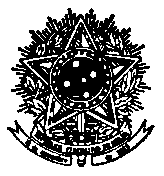 UNIVERSIDADE FEDERAL DE SANTA CATARINAPró-Reitoria de GraduaçãoCoordenadoria de Avaliação e Apoio PedagógicoCampus Prof. João David Ferreira Lima – CEP 88040-900Trindade - Florianópolis - Santa Catarina - Brasil | www.prograd.ufsc.br / +55 (48) 3721-8307E-mail – cap.prograd@contato.ufsc.brHOMOLOGAÇÃO DAS INSCRIÇÕES DEFERIDAS PARA O PROCESSO SELETIVO DE MONITORES DE GRUPOS DE APRENDIZAGEM DO PIAPE	              A Pró-Reitoria de Graduação – PROGRAD, no uso de suas atribuições, torna pública a homologação da inscrição realizada para o processo seletivo de monitor de grupos de aprendizagem do Programa Institucional de Apoio Pedagógico aos Estudantes (PIAPE) no campus de Joinville.1     CAMPUS JOINVILLECONHECIMENTO EM CÁLCULO:Candidato: Edilson de Souza Vidal.Florianópolis, 01 de setembro de 2015.JULIAN BORBAPRÓ-REITOR DE GRADUAÇÃOOriginal firmado na PROGRAD